STARŠÍ ŠKOLNÍ VĚK – FYZIKAFyzika je přírodní věda. Její teorie musí platit bez výjimek. Je to věda:A:	extravagantníB:	exotickáC:	exaktní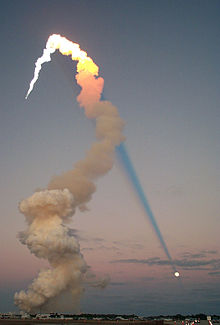 https://upload.wikimedia.org/wikipedia/commons/thumb/5/50/ShuttlePlumeAtSunset.jpg/220px-ShuttlePlumeAtSunset.jpgVyber postup, jakými se potvrdí správnost vytvoření nové teorie:A:	experiment, pozorování jevu, hypotéza, vytvoření teorie, potvrzení teorieB:	pozorování jevu, hypotéza, vytvoření teorie, experiment, potvrzení teorieC:	vytvoření teorie, hypotéza, potvrzení teorie, experimentJak se nazývá vědec, který zkoumá vlastnosti hmoty a energie?A:	chemikB:	astrolog	C:	fyzikJak se jmenoval matematik, žijící ve Starém Řecku, který na svůj fyzikální zákon přišel při koupání ve vaně?A:	AristotelesB:	SokratesC:	Archimédes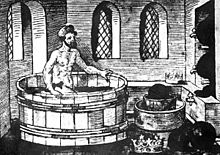 https://upload.wikimedia.org/wikipedia/commons/thumb/4/47/Archimedes_bath.jpg/220px-Archimedes_bath.jpgJak pojmenujeme sílu, která přitahuje předměty k zemi:A:	gravitaceB:	graviditaC:	graviola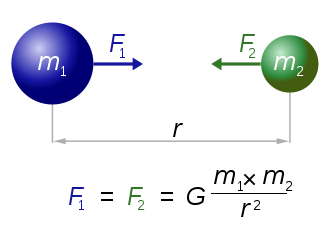 https://upload.wikimedia.org/wikipedia/commons/thumb/0/0e/NewtonsLawOfUniversalGravitation.svg/330px-NewtonsLawOfUniversalGravitation.svg.pngCo spadlo I. Newtonovi na hlavu, přičemž ho napadla teorie zemské přitažlivosti?A:	vejce	B:	jablko	C:	šiška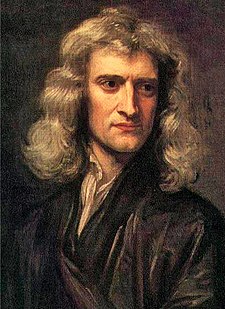 https://upload.wikimedia.org/wikipedia/commons/thumb/3/39/GodfreyKneller-IsaacNewton-1689.jpg/225px-GodfreyKneller-IsaacNewton-1689.jpgKdo je autorem teorie relativity?A:	James WatsonB:	Isaac NewtonC:	Albert Einstein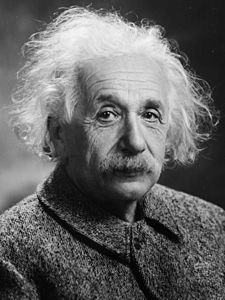 https://upload.wikimedia.org/wikipedia/commons/thumb/d/d3/Albert_Einstein_Head.jpg/225px-Albert_Einstein_Head.jpgJe Thomas Alva Edison vynálezcem žárovky?A:	anoB:	nemá s tím nic společnéhoC:	zdokonalil ji a patentoval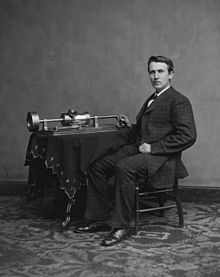 https://upload.wikimedia.org/wikipedia/commons/thumb/0/03/Edison_and_phonograph_edit1.jpg/220px-Edison_and_phonograph_edit1.jpgAlessandro Volta proslul v oboru elektřiny. Na základě Galvaniho pokusů odhalil, že jde o reakci kovu. Byly to pokusy s:A:	myšími ocásky a jejich zahřívánímB:	žabími stehýnky a jejich stahovánímC:	kočičími drápky a jejich zatahováním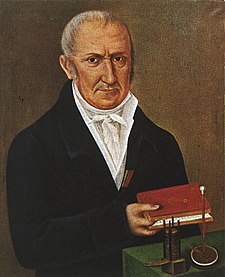 https://upload.wikimedia.org/wikipedia/commons/thumb/5/52/Alessandro_Volta.jpeg/225px-Alessandro_Volta.jpeg